Программа научно-технического обучающего семинара-тренингакафедры МиПИТема: «Трехмерная графика и моделирование» Дата: 13 ноября 2015 годаВремя: 9-15  – 13-00Аудитория: 307Формат: краткие выступления экспертов, мастер-класс.Участники: студенты  всех направлений подготовки бакалавриата и всех специальностей СПО. Семинар также адресован тем, кто любит творчество, для тех, кто желает заниматься рекламой, дизайном, оформлением интерьера, для разработчиков web-страниц и многих других.  Цель обучающего семинара – ознакомление участников с основными принципами 3D-моделирования и повышение привлекательности выпускников на рынке труда за счет расширения их творческих и профессиональных возможностей с помощью графического пакета Blender, набравшему большую популярность среди программ 3D-моделирования.Задачи семинара:  рассмотреть основы современного 3D-моделирования;познакомиться с функциональными возможностями графического пакета;попробовать создать несколько изображений различных объемных объектов. Формат семинара – мастер-класс.Обучение 3D моделированию не зависит от умений работы в графических пакетах, на семинаре помогут разобраться  с приемами создания трехмерных объектов различной сложности.Приглашаем на наш мастер-класс по 3D моделированию, Вы овладеете новым навыком, и получите новую интересную информацию!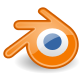 Вопросы семинараВопросы семинара1Приветственное слово участникам семинараВыступления экспертов по темам, вопросы, обсужденияВыступления экспертов по темам, вопросы, обсуждения23D моделирование: сфера применения и возможности. Рязанова О.В. 3Программный комплекс трехмерной графики Blender.Шац Н.А., Уразов Д.А., студенты группы 1235 4Мастер-классСоздание изображений объемных объектов в графическом пакете Blender. Студенты группы 1235